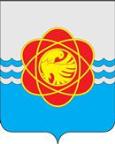 ПРОГНОЗСОЦИАЛЬНО-ЭКОНОМИЧЕСКОГО РАЗВИТИЯ МУНИЦИПАЛЬНОГО ОБРАЗОВАНИЯ«ГОРОД ДЕСНОГОРСК» СМОЛЕНСКОЙ ОБЛАСТИ НА 2024 ГОДИ НА ПЛАНОВЫЙ ПЕРИОД2025 и 2026 ГОДОВОглавлениеОсновные показатели прогноза социально - экономического развития муниципального образования «город Десногорск» Смоленской области на 2024 год и на плановый период 2025 и 2026 годов …………………………….3Демографические показатели .…………………………………………..10Промышленное производство …………………………………………...11Сельское хозяйство .……………………………………………………...12Строительство .……………………………………………………………12Торговля и услуги населению .…………………………………………..12Малое и среднее предпринимательство  ………………………………..13Инвестиции..………………………………………………………………14Труд и занятость  ………………………………………………………....15ПОЯСНИТЕЛЬНАЯ  ЗАПИСКАк основным показателям прогноза социально - экономического развития  муниципального образования  «город Десногорск» Смоленской областина 2024 год и на плановый период 2025 и 2026 годов	В основе прогноза социально-экономического развития муниципального образования «город Десногорск» Смоленской области на 2024 год и плановый период 2025 и 2026 годов  (далее – прогноз) заложен базовый вариант развития.Показатели прогноза разработаны в соответствии со сценарными условиями и основными параметрами прогноза социально - экономического развития Российской Федерации с учетом итогов социально-экономического развития муниципального образования «город Десногорск» Смоленской области (далее – муниципальное образование) за 2022 год. При разработке прогноза муниципального образования использован базовый вариант прогноза индексов - дефляторов и индексов цен производителей по видам экономической деятельности до 2026 года, данные Территориального органа федеральной службы государственной статистики по Смоленской области, обобщены предложения и прогнозы, представленные  Филиалом АО «Концерн «Росэнергоатом» «Смоленская атомная станция»,  предприятиями и учреждениями  города Десногорска. Демографические показателиЧисленность постоянного населения муниципального образования на начало 2023 года составила 24,956 тыс. человек, из них 24,889 тыс. человек – городское население, 0,067 тыс. человек – сельское.В сравнении предыдущим годом численность постоянного населения города Десногорска сократилась на 1,916 тыс. человек (в 2022 году родилось 135 человек, умерло 358 человек, миграционный прирост составил 149 человек).  Среднегодовая численность населения города Десногорска за 2022 год составила 25,138 тыс. человек и уменьшилась по сравнению с 2021 годом на 1,734 тыс. человек.Влияние на демографическую ситуацию оказывают рождаемость, смертность и миграция населения. Демографическая ситуация в муниципальном образовании будет характеризоваться тенденцией снижения численности населения. По оценке в 2024 году численность населения составит 24,96 тыс. человек и останется на том же уровню к 2026 году. В прогнозируемом периоде планируется незначительный рост рождаемости, в том числе и за счет государственной поддержки семей, имеющих детей. Общий коэффициент рождаемости в 2024 году прогнозируется в размере 5,4 на 1000 человек населения, к 2026 году составит 5,4 на 1000 человек  населенияСтабилизация численности населения и формирование предпосылок к последующему демографическому росту – цель демографического развития муниципального образования. Промышленное производствоПромышленность города Десногорска является основной отраслью экономики и включает в себя:Обрабатывающие производстваПо разделу «Обрабатывающее производство» объем выпуска продукции в 2022 году составил 15364 млн.руб. По оценке в 2023 году производство продукции составит 19205 млн.руб. и к 2026 году увеличится до 29208,4 млн.руб.Основной объем производства по данной отрасли (99%) в 2023 году планируется по виду экономической деятельности «Производство резиновых и пластмассовых изделий» - 17696,34 млн.руб., в 2024 г. – 18857,01 млн.руб.,            2025 г.- 20122,14 млн.руб., 2026 г.- 21501,13 млн.руб. Предприятиями, дающими основной объем производства по данной отрасли,  являются  ООО «Полимер» и ООО «Десногорский полимерный завод». Данные предприятия выпускают парниковую пленку, пленку для вакуумной формовки, защитную, МультиПак, для ламинации и печати, растягивающуюся StretchPack, термоусадочную, техническую, барьерную пленку, StretchHood. Для подготовки Прогноза социально-экономического развития муниципального образования «город Десногорск» Смоленской области на 2022 год и плановый период 2024 - 2026 годы в ООО «Полимер» и ООО «Десногорский полимерный завод» были направлены запросы, но информация данными предприятиями не предоставлена. Прогнозные данные по данным предприятиям просчитаны в соответствии с индексами дефляторами по видам экономической деятельности. По виду деятельности «производство пищевых продуктов», который представлен ООО «Десна-хлеб», по оценке данного предприятия в 2023 году произойдет снижение объемов производства (28 млн. руб.) на 0,20 млн. руб. или по отношению к 2022 году (28,20 млн. руб.). По оценке 2023 года объем производства составит 29 млн. руб. и вырастет к 2026 года до 30 млн. руб.Объем производства по виду деятельности «Производство машин и оборудования, не включенных в другие группировки», который представлен ООО «ТД САЭМ-Плазма» в 2022 году составил 78,76 млн. руб. К 2026 году данное предприятие планирует только увеличивать объемы.По виду деятельности «Производство мебели» представлен ИП Сучковой. В 2022 году объем производства составил 8,29 млн. руб. По оценке ИП Сучковой И.В. объем производства в 2023 году составит 10,97 млн. руб., 2024 – 11,86 млн. руб., 2025 – 12 млн. руб., 2026 – 12 млн. руб.Сельское хозяйствоМуниципальное образование является городским округом, поэтому, сельскохозяйственные предприятия и личные подсобные хозяйства на территории города отсутствуют. Производство сельскохозяйственной продукции осуществляется населением города на дачных участках. С 2015 года сельскохозяйственную продукцию в своем подсобном хозяйстве производит учреждение Я/О-100/5. За 2022 год на территории г. Десногорска (по данным органов статистики) произведено сельскохозяйственной продукции на 91,3 млн руб., в том числе: продукция растениеводства 89,7 млн руб., продукция животноводства – 1,6 млн руб. По оценке, в 2023 году производство сельскохозяйственной продукции составит 99,6 млн руб., в 2024 году – 100,6 млн руб., 2025 году – 101,6 млн руб., в 2026 году – 100,6 млн руб.5. СтроительствоВ отрасли «Строительство» в Десногорске 2022 год объем составил 123,2 млн руб. По оценке 2023 года объем работ по данному виду деятельности составит 129,4 млн руб., в 2024 году – 136,1 млн руб.,  в 2025 году – 142,2 млн руб., в 2026 году – 147,5 млн руб. В 2022 году объем ввода жилых домов в эксплуатацию составил                          0,922 тыс. кв.  м (индивидуальное жилищное строительство). По оценке, в 2023, году ввод в эксплуатацию жилья составит                          0,369 тыс. кв. м, в 2024 году – 0,2 тыс. кв. м, в 20254 году – 0,25 тыс. кв.  м, в 2026 году – 0,3 тыс. кв.  м.   Торговля и услуги населению	Одной из важнейших задач органов власти на местах является создание комфортных условий для проживания жителей путем развития всей городской инфраструктуры, в том числе потребительского рынка.Потребительский рынок муниципального образования складывается из нескольких составляющих: розничная торговля, общественное питание и платные услуги, в том числе бытовые.В городе осуществляют свою деятельность сетевые магазины «Магнит», «Пятерочка», «Лаваш», «Кari», «Эльдорадо», «DNS», «Светофор», «Доброцен», «Fixprice», «Gloria Jeans», «Детский мир» на долю которых приходится основной оборот розничной торговли. В 2019 году введен в действие торгово-развлекательный центр «Галактика». Кроме того, в Десногорске развита нестационарная торговля. На потребительском рынке в 2022 году наблюдалось увеличение объемов розничного товарооборота. В 2022 году оборот розничной торговли составил 2720,8 млн. руб. По оценке в 2023 году оборот розничной торговли составит 2992,9 млн. руб. По прогнозу на 2024 год оборот розничной торговли составит 3292,1 млн. руб., на 2025 год – 3555,5 млн. руб., на 2026 год –  3839,9 млн. руб.В городе действует один универсальный розничный рынок                               ООО «Управляющая компания «Десногорский рынок», площадью свыше                            13,0 тыс. кв.м, где осуществляется реализация мяса, молочной продукции, яиц крестьянскими хозяйствами из соседних районов, а также из Республики Беларусь. Населением города производится реализация овощей,  выращенных на дачных участках.Населению города Десногорска в 2022 году оказано платных услуг на         502,45 млн. рублей. Основной объем услуг приходится на  услуги жилищно-коммунального хозяйства. По оценке 2023 года будет оказано платных услуг населению на сумму            527,6 млн. руб. Сфера бытовых услуг муниципального образования полностью отдана индивидуальным предпринимателям и предприятиям малого бизнеса.  Населению оказываются различные виды бытовых услуг, в т.ч. услуги парикмахерских, по пошиву и ремонту одежды, ремонту обуви, бытовой технике, автотранспортных средств, ритуальные услуги и т.д. 7. Малое и среднее предпринимательствоПо данным Единого реестра субъектов малого и среднего предпринимательства Федеральной налоговой службы Российской Федерации по состоянию на 01.01.2023 число малых и средних предприятий по муниципальному образованию составило 159 единиц и увеличилось по сравнению с 2022 годом на 6 единиц. Наибольшее количество малых предприятий осуществляют торгово-закупочную деятельность и оказание услуг, поэтому, сохраняется положительная динамика на потребительском рынке города. Основными показателями сферы потребительского рынка являются: оборот розничной торговли и общественного питания, объем бытовых услуг.Сложившаяся еще в период становления малого предпринимательства отраслевая структура в последние годы практически не меняется. Торговля и оказание услуг населению — это достаточно традиционный вид деятельности для малых форм хозяйствования.По оценке 2023 года количество малых предприятий составит 159  единиц со среднесписочной численностью работников 1,42 тыс. человек. По прогнозным данным в 2024 - 2026 годах планируется скачек количества малых предприятий и их количество составит: в 2023 году – 155 единиц, в 2024 году – 156 единиц, в 2025 году – 159 единицы. В городе Десногорске реализуется муниципальная программа «Создание благоприятного предпринимательского климата на территории муниципального образования «город Десногорск» Смоленской области», в рамках которой проводятся ежегодные конкурсы, семинары, оказывается информационная поддержка субъектам малого и среднего предпринимательства. 8. ИнвестицииОбъем инвестиций в основной капитал за счет всех источников финансирования (без субъектов малого и среднего предпринимательства) в 2022 году составил 5247,4 млн руб., в том числе за счет собственных средств 5115,1 млн руб. и за счет привлеченных средств 132,3 млн руб. (102,1% в сопоставимых ценах к соответствующему периоду 2021 года).По оценке в 2023 году общий объем инвестиций составит 11115,1 млн. руб., в 2024 году – 4673,1 млн. руб., в 2025 году – 5540,1 млн. руб., в 2026 году – 4709,8 млн. руб. Основной объем инвестиций приходится на Филиал АО «Концерн «Росэнергоатом» «Смоленская атомная станция», который в 2022 году составил 78,4% от общего объема инвестиций по организациям и предприятиям города Десногорска, не относящихся к субъектам малого и среднего предпринимательства. Инвестиции по отрасли «производство и распределение электроэнергии, газа и воды» составляют 4263,3 млн. руб., в основном, это средства Филиала АО «Концерн «Росэнергоатом» «Смоленская атомная станция».В 2023 году Филиалом АО «Концерн «Росэнергоатом» «Смоленская атомная станция»  запланированы к реализации следующие инвестиционные проекты:Реконструкция комплекса систем контейнерного хранения и обращения с отработанным ядерным топливом Смоленской АЭС II очереди, хранение отработавших тепловыделяющих сборок - 3600 шт./год, загружаемые металлобетонные контейнеры - 50 шт/год. Смоленская АЭС. Комплекс систем контейнерного хранения и обращения с ОЯТ. Площадка формирования состава для вывоза ТУК с территории АЭС.Строительство энергоблока №1 и № 2 Смоленской АЭС-2, установленной мощностью 2 400 Мвт.Смоленская АЭС-2,  энергоблоки №1-2. Строительство трансформаторной подстанции.Обеспечение безопасной и устойчивой работы действующих э/блоков (ОБУРДЭ).По обрабатывающему производству: ООО «Полимер» - инвестиции  в 2023-2026 гг.  будут направлены на расширение производства (строительство склада готовой продукции и сырья, хозяйственно-бытовых зданий, приобретение импортного оборудования, строительство комплекса флексографической печати, строительство столовой). ООО «Десногорский полимерный завод» - данные предоставил только на 2023 год.АО «Атомтранс» - инвестиции будут направлены на обновление транспортного парка и оборудования;ООО «Атомтеплоэлектросеть» - на модернизацию систем водоснабжения и водоотведения;АО «ЭлС» - на технологическое присоединение энергопринимающих устройств потребителей максимальной мощностью до 15 кВт;ООО «Гидрострой» - на строительство коттеджей.По филиалу АО «Атомэнергоремонт» - инвестиции будут направлены на приобретение оборудования и оснастки для выполнения технического обслуживания и ремонта на Смоленской АЭС, а также реконструкцию и модернизацию объектов основных средств.ООО «Смоленская АЭС-Сервис» - объем инвестиций на 2023 и последующие годы будут направлены на приобретение оборудования для приготовления питания.По Смоленскому филиалу «Смоленскатомтехэнерго» АО «Атомтехэнерго» инвестиции  будут направлены на закупку приборов для пуско-наладочных работ.В виду недостаточности средств в местном бюджете, инвестиции в 2023-2026 гг. будут  направляться, в основном, в сферу образования.Труд и занятостьСогласно статистическим данным в Десногорске самая высокая по Смоленской области среднемесячная номинальная начисленная заработная плата. Так, за 2022 год среднемесячная номинальная начисленная заработная плата составила 65345,3 руб. По оценке в 2023 году заработная плата работников крупных и средних предприятий города составит 68612,6 руб. В 2024-2026 гг. в условиях стабильной инфляции реальная заработная плата будет расти. В целом в условиях базового варианта показатель ежегодно увеличивается и к 2026 году составит 77625,4 руб. В 2023 году уровень зарегистрированной безработицы (по прогнозным данным отдела СОГКУ Центр занятости населения Рославльского района» в                 г. Десногорске) останется на уровне 2022 года и составит 0,49%.          Численность безработных, зарегистрированных в службе занятости (по оценке), в 2023 году составит 79 человек. Несмотря на непростую ситуацию в экономике города, служба занятости населения прогнозирует с 2023 года снижение уровня официальной безработицы в городе Десногорске и общей численности безработных.Для трудоустройства граждан работает телефон «горячей линии», безработные граждане направляются на  подготовку, переподготовку и повышение квалификации. 	Ежемесячно отдел СОГКУ «Центр занятости населения Рославльского района» в г.Десногорске направляет в Администрацию муниципального образования «город Десногорск» Смоленской области мониторинг занятости населения.Основные показатели прогноза социально - экономического развития на 2024 год и на плановый период 2025 и 2026 годовмуниципальное образование "город Десногорск" Смоленской областиПримечание:* Используются фактические статистические данные, которые разрабатываются субъектами официального статистического учета.